Université de Tiaret                                                                                                    09/12/2019    Département d’informatiqueModule : Maintenance des logicielsPromotion : 2ème année Master Génie LogicielFiche de TD N° : 3Exercice 1 :Dans le workflow de la requête de modification (RM), l’état de refus (Decline) indique le rejet de la RM. Donner les raisons pour lesquelles une RM peut être rejetée.Exercice 2 :Dans un système logiciel à base d’agent, nous procédons au rajout d’une mémoire aux agents réactifs. A quel chemin de restructuration en réingénierie se réfère cette modification.Exercice 3 :Expliquer les principes de l'abstraction, le raffinement et l'altération dans le contexte de la réingénierie du logiciel.Exercice 4 :Expliquer les stratégies de réingénierie « Rework » et le « Replace »Considérons les objectifs de réingénierie suivants :Cas1 : nous désirons restructurer notre programme en remplaçant plusieurs boucles "FOR" ayant les mêmes indices par une seule boucle.Cas2 : on veut remplacer une fonction utilisant un tableau d’entiers par une autre fonction utilisant une structure de Hashtable (clé , valeur) dans le programme.Pour chacun de ces cas, indiquer la stratégie de réingénierie utilisée ainsi que les étapes à suivre pour réaliser ce changement.Exercice 5 :Expliquer les différences entre la translation et le rephrasing d’un programme. Discuter
différents types de translation et de rephrasing d’un programme.Exercice 6 : Dessinez le CFG pour l'exemple de code suivant. Déterminer le nombre cyclomatique du graphique.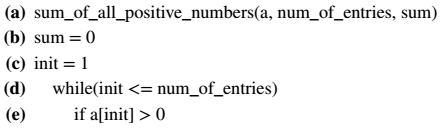 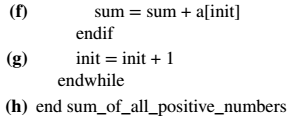 Exercice 7 :Donner des tranches séparément sur nw, nc, nl, inword, et c du programme suivant de comptage de mot.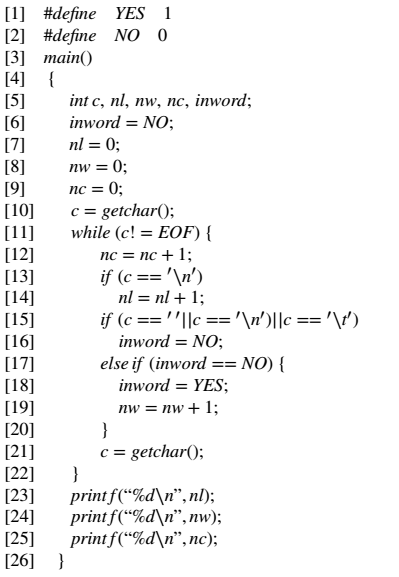 